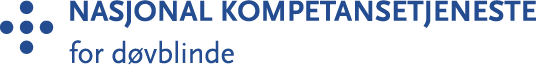 Nyhetsbrev nr. 1 2022 Kjære følger av vårt nyhetsbrev.Endelig kan vi presentere et nytt Min historie-intervju på Dovblindhet.no. Grete Røraas er en person som har forstått at livet er for alvorlig til å spare på lattersalvene. Åpenhet er hennes metode og livsstrategi. Vi er mange som kan lære av henne. Les og del «Ørnehjertet» med dine venner.Apropos vår nettside relanseringen av Syn og hørsel hos eldre har blitt godt mottatt, vi håper at flest mulig benytter seg av det solide innholdet som ligger under fanen Sansetap eldre.Du finner gjeldende informasjon og oversikt over råd og regler om koronaviruset her på Helsenorge.no.Følg oss på Facebook, Instagram, Twitter og YouTubeNASJONAL KOMPETANSETJENESTE FOR DØVBLINDE
E-post: dovblindhet@unn.no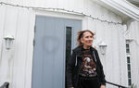 ØrnehjertetGrete Røraas metode er å være åpen. Ganske enkelt fordi livet er tøft.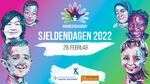 Sjeldendagen 28. februarÅrets hovedtema er Sjeldenstrategien – fra ord til handling. Konferansen arrangeres digitalt fra klokken 10.00 til 14.00.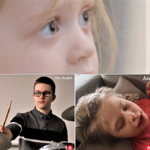 Åse, Zoey og Ole AndréAlle disse tre barna møter du i Statpeds nye filmer om kombinerte sansetap og døvblindhet.Om du ikke lenger ønsker å motta dette nyhetsbrevet klikker du på denne lenken:
Jeg ønsker ikke lenger å motta nyhetsbrevet